            «10» сентябрь 2021й.	                            № 33                                «10» сентября 2021 г.             Подольск ауылы                                                                                                      село ПодольскО внесении изменений в План противодействиякоррупции	 в сельском поселении Таналыкский сельсовет муниципального района Хайбуллинский район Республики Башкортостан на 2019-2021 годы	Руководствуясь Указом Президента Российской Федерации от 16.08.2021 №478 «О Национальном плане противодействия коррупции на 2021-2024 годы», статьей 15 Федерального закона от 06.10.2003 года №131-ФЗ «Об общих принципах организации местного самоуправления в Российской Федерации», статьей 7 Закона Республики Башкортостан от 18.03.2005 года № 162-з «О местном самоуправлении в Республике Башкортостан», Администрация сельского поселения  Таналыкский сельсовет муниципального района Хайбуллинский район Республики Башкортостан постановляет:1.  Внести в План противодействия коррупции в сельском поселении Таналыкский сельсовет муниципального района Хайбуллинский район Республики Башкортостан на 2019-2021 годы (далее - План), утвержденный постановлением Администрации сельского поселения Таналыкский сельсовет муниципального района Хайбуллинский район Республики Башкортостан от 28.01.2021 № 12 изменения согласно приложению. 2.  Контроль за исполнением настоящего постановления оставляю за собой.         Глава сельского поселения					И.К.СулеймановПриложениеИзменения, вносимые в План противодействия  коррупции в сельском поселении Таналыкский сельсовет муниципального района  Хайбуллинский район Республики Башкортостан на 2019- 2021 годы, утвержденный постановлением Администрации сельского поселения Таналыкский сельсовет муниципального района Хайбуллинский район Республики Башкортостан от 28.01.2019 № 12 Дополнить План противодействия коррупции в сельском поселении Таналыкский сельсовет муниципального района Хайбуллинский район Республики Башкортостан на 2019-2021 годы пунктами 30, 31, 32, 33  следующего содержания:БАШКОРТОСТАН РЕСПУБЛИКАһЫХӘЙБУЛЛА РАЙОНЫМУНИЦИПАЛЬ РАЙОНЫТАНАЛЫК АУЫЛ СОВЕТЫАУЫЛ БИЛӘМӘҺЕХАКИМИӘТЕМ. Ғафури  урамы, 16, Подольск  ауылы, 453805тел/факс (34758) 2-63-82e-mail: tanalik1@rambler.ru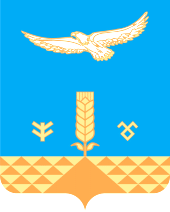 АДМИНИСТРАЦИЯсельского поселенияТАНАЛЫКСКИЙ сельсоветМУНИЦИПАЛЬНОГО РАЙОНА ХАЙБУЛЛИНСКИЙ РАЙОНРеспублики Башкортостанул.М.Гафури ,16 с. Подольск,453805тел/факс (34758) 2-63-82e-mail: tanalik1@rambler.ruОКПО 04281160,ОГРН 1020202037239, ИНН/КПП 0248000912/0248011001ОКПО 04281160,ОГРН 1020202037239, ИНН/КПП 0248000912/0248011001ОКПО 04281160,ОГРН 1020202037239, ИНН/КПП 0248000912/0248011001                     КАРАР 	                                         ПОСТАНОВЛЕНИЕ№п/пСодержание мероприятийИсполнителиСроки исполненияОжидаемые результаты30.Принятие мер по недопущению нецелевого использования  бюджетных ассигнований федерального бюджета, выделяемых на проведение противоэпидемических мероприятий, в том числе на противодействие распространению новой коронавирусной инфекции (COVID-19), а также на реализацию национальных проектов, предусмотренных Указом Президента Российской Федерацииот 07.05.2018 № 204 «О национальных целях и стратегических задачах развития Российской Федерации на период 2024 года», обратив особое внимание на выявление и пресечение фактов предоставления аффилированным коммерческим структурам неправомерных преимуществ и оказания им содействия в иной форме должностными лицами органов местного самоуправленияГлава сельского поселения постоянноОбеспечение неукоснительного соблюдения требований законодательства о противодействии коррупции31.Проводить мониторинг участия лиц, замещающих муниципальные должности и должности муниципальной службы, в управлении коммерческими и некоммерческими организациямиУправляющий деламиРаз в полугодиеПрофилактика и предупреждение нарушений служащими ОМС32.Обеспечить участие лиц, впервые поступивших на муниципальную службу и замещающих должности, связанные с соблюдением антикоррупционных стандартов, в мероприятиях по профессиональному развитию в области противодействия коррупцииУправляющий деламиНе позднее одного года со дня поступления на службуПрофилактика и предупреждение нарушений служащими ОМСзаконодательства о противодействии коррупции33.Обеспечить участие муниципальных служащих, работников подведомственных учреждений, в должностные обязанности которых входит участие в проведении закупок товаров, работ, услуг для обеспечения муниципальных нужд, в мероприятиях по профессиональному развитию в области противодействия коррупции, в том числе их обучение по дополнительным профессиональным программам в области коррупции.Управляющий деламиПо мере необходимостиОбеспечение неукоснительного соблюдения требований действующего законодательства при осуществлении закупок товаров, работ, услуг для нужд ОМС